附件二嘉義市博愛國小辦理109學年度教師專業學習社群「“藝”想天開--藝術融合寫作行動團隊」第一次社群工作坊會議記錄一、會議日期：    年    月    日（星期  ）  :   -   :   二、內容主題： 三、會議地點： 四、研習講師：五、會議記錄：六、出席人員：七、講師課表：八、活動照片編號教師姓名簽到備註1研習講師23456789101112時間分享大綱講師13:30-13:40報到13:40-14:401.教學中素養的探討。2.生活課程的素養為何？3.生活課程的領綱探討。嘉義縣大林鎮平林國小劉綺老師14:50-15:501.生活課程素養教學的案例分享。2.案例分析與領綱的對照。3.共備觀議課與素養教學的關係。嘉義縣大林鎮平林國小劉綺老師15:50-16:00綜合座談與回饋16:00-  散會-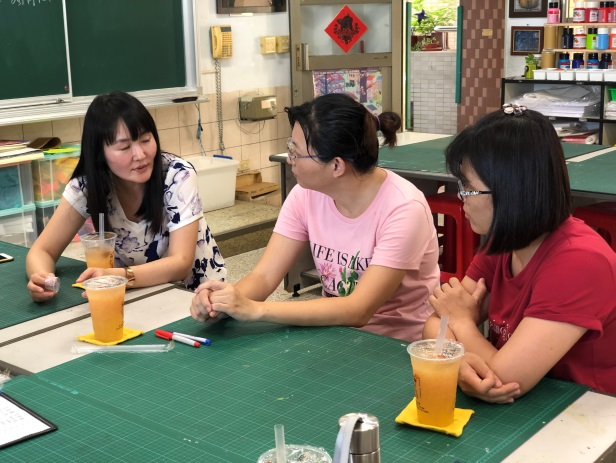 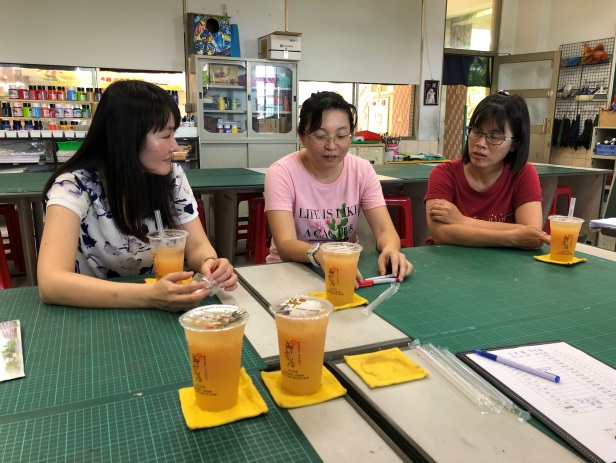 說明：講師引導夥伴在教學中素養的探討。說明：分享生活課程的素養導向教學。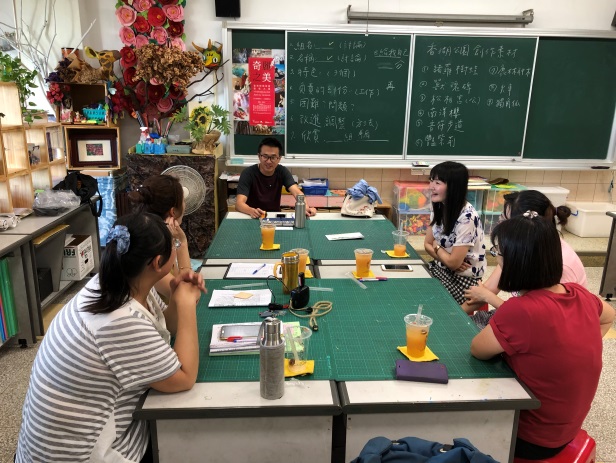 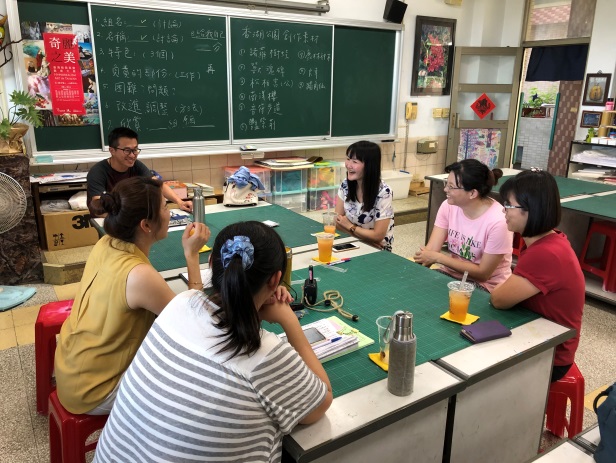 說明：生活課程的領綱探討。說明：生活課程素養教學的案例分享。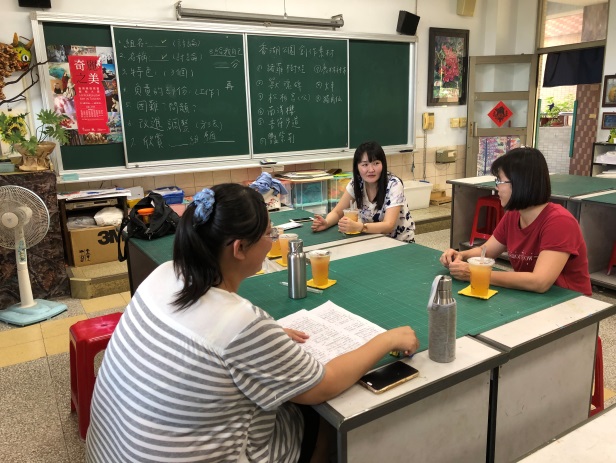 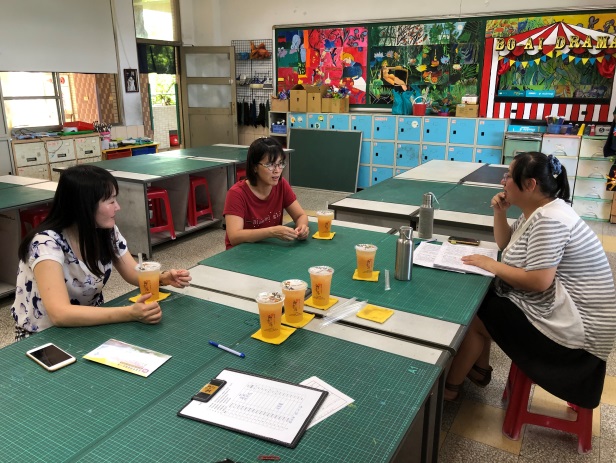 說明：共備觀議課與素養教學的關係。說明：講師與教師互動與教學經驗對話。